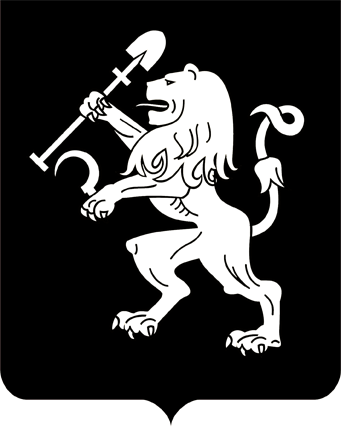 АДМИНИСТРАЦИЯ ГОРОДА КРАСНОЯРСКАПОСТАНОВЛЕНИЕО назначении публичных слушаний по вопросам предоставленияразрешения на условно разрешенный вид использования земельного участка или объекта капитального строительства и разрешения на       отклонение от предельных параметров разрешенного строительства,     реконструкции объектов капитального строительстваНа основании ст. 39, 40 Градостроительного кодекса Российской Федерации, ст. 16, 28 Федерального закона от 06.10.2003 № 131-ФЗ 
«Об общих принципах организации местного самоуправления в Российской Федерации», с учетом ст. 6, 7 Правил землепользования и застройки городского округа город Красноярск, утвержденных решением Красноярского городского Совета депутатов от 07.07.2015 № В-122, ст. 15 Положения об организации и проведении публичных слушаний 
по вопросам градостроительной деятельности в городе Красноярске, утвержденного решением Красноярского городского Совета депутатов от 19.05.2009 № 6-88, руководствуясь ст. 41, 58, 59 Устава города 
Красноярска, ПОСТАНОВЛЯЮ:1. Назначить публичные слушания  по вопросу предоставления:1) обществу с ограниченной ответственностью «Крастехснаб-Западный» (ИНН 2465151976) разрешения на условно разрешенный    вид использования земельного участка с кадастровым номером 24:50: 0300286:58, расположенного в зоне градостроительно-значимых территорий (Р-6) по адресу: Красноярский край, г. Красноярск, ул. Дубровинского, 1, участок 1, с целью размещения торгового центра (код – 4.2); 2) обществу с ограниченной ответственностью «Юрвис» (ИНН 2460042532) разрешения на отклонение от предельных параметров разрешенного строительства, реконструкции объектов капитального строительства (коэффициент застройки 0,95 при нормативном не более 0,8; отступ от красной линии 2,2 м при нормативном не менее 6 м) на земельном участке с кадастровым номером 24:50:0300215:67, расположенном в территориальной зоне делового, общественного и коммерческого назначения, объектов культуры (О-1) по адресу: Красноярский край, г. Красноярск, ул. Качинская, 64, строение 4, с целью размещения офисного здания;3) акционерному обществу «Сибагропромстрой» (ИНН 2465050449) разрешения на отклонение от предельных параметров разрешенного строительства, реконструкции объектов капитального строительства (коэффициент интенсивности жилой застройки 2,5 при нормативном не более 1,5) на земельном участке с кадастровым номером 24:50:0400416:9507, расположенном в территориальной зоне застройки многоэтажными жилыми домами (Ж-4) по адресу: г. Красноярск, Советский район, 5-й микрорайон жилого района Слобода Весны, с целью размещения: жилого дома (блок-секция № 7) (I этап); жилого дома                 (блок-секция № 8) (II этап); встроенно-пристроенных нежилых помещений № 11 (III этап); жилого дома (блок-секция № 9) (IV этап); жилого дома (блок-секция № 10) (V этап); встроено-пристроенных нежилых помещений № 12 (VI этап).2. Комиссии по подготовке проекта Правил землепользования 
и застройки города Красноярска, действующей на основании распоряжения администрации города от 18.05.2005 № 448-р:1) провести публичные слушания;2) обеспечить опубликование информационных сообщений о проведении публичных слушаний;3) организовать прием индивидуальных и коллективных письменных предложений и замечаний граждан;4) обеспечить опубликование заключений о результатах публичных слушаний.3. Департаменту информационной политики администрации города опубликовать в газете «Городские новости»:1) информационные сообщения о проведении публичных слу-шаний;2) заключения о результатах публичных слушаний.4. Управлению архитектуры администрации города разместить 
на официальном сайте администрации города:1) информационные сообщения о проведении публичных слу-шаний;2) заключения о результатах публичных слушаний.5. Настоящее постановление опубликовать в газете «Городские новости» и разместить на официальном сайте администрации города.6. Постановление вступает в силу со дня его официального опубликования.7. Контроль за исполнением настоящего постановления возложить на первого заместителя Главы города – руководителя департамента 
Главы города Игнатенко А.Л.Глава города                                                                          Э.Ш. Акбулатов07.12.2016№ 721